                               Genealogy Interview Form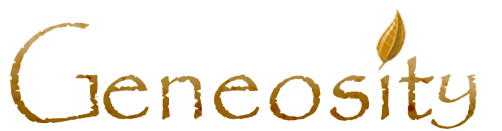                         Genealogy Interview QuestionsPerson InterviewedPerson InterviewedInterviewerCity, State, CountryCity, State, CountryDate InterviewedBirth Place & DateSpouse Name, Birth Place & DateFather's NameMother's NameFather's Grandparents'  NamesMother's Grandparents'  NamesChildren's Name & Birth DateChildren's Name & Birth DateChildren's Name & Birth DateChildren's Name & Birth DateEducation/CollegeProfession/Trade Military BackgroundInterview Summary:Interview Summary:Interview Summary:Interview Summary:Who Would You Recommend for Interview?Who Would You Recommend for Interview?Who Would You Recommend for Interview?Who Would You Recommend for Interview?Person InterviewedInterviewerCity, State, CountryDate Interviewed